          《在线课堂》学习单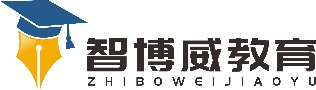 班级：                姓名：                 单元数学5年级上册第1单元课题分段收费问题温故知新用竖式计算2.8×0.35=                     1.61×40=自主攀登出租车的收费标准是:3km以内7元；超过3km的部分，每千米1.5元(不足1km按1km计算)。行驶里程:6.3km。求要付多少钱?(1)行驶的6.3km，要按(      )km计算。前面(     )km应收(      )元，后面(         )km按每千米(          )元计算，列式计算为(             )(2)可以先把7km按每千米1.5元计算，列式计算为(                     )，前3kmn少算(            )，加在一起应付(         )元。稳中有升某市出租车收费标准如下:3km以内13元；超过3km的部分，每千米按1.8元收费，李老师从家乘出租车到距离家16.5km的诊所看牙，一共要付多少钱?说句心里话